Madrid, 18 de enero de 2020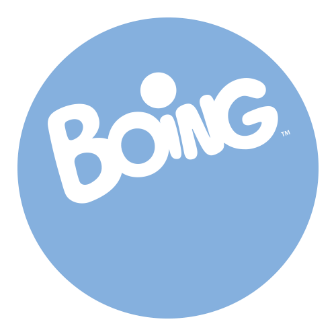 PROGRAMACIÓN DE BOING PARA EL LUNES 20 DE ENERO20/01/2020LUNESBOINGH.PrevCalf.ProgramaEp./Serie6:00TPMR BEAN: 'REDECORACIÓN REAL/ SÚPER CALABACÍN'256:20TPMR BEAN: 'LORD BEAN'446:35TPMR BEAN: 'BEAN ENAMORADO/DOBLE PROBLEMA'267:00TPEL SHOW DE TOM Y JERRY: 'LA ESCUELA DE BUENOS MODALES'1827:05TPEL SHOW DE TOM Y JERRY: 'GATO AL VOLANTE'1837:15TPEL SHOW DE TOM Y JERRY: 'UNA ESTRELLA EN DECADENCIA'1847:35TPDORAEMON, EL GATO COSMICO: 'AVENTURA TÉ/PREDECIR EL FUTURO LEYENDO LA LENGUA'9157:55TPDORAEMON, EL GATO COSMICO: 'LOS TRES MIL DIAS EN UNA ISLA DESIERTA DE NOBITA'9168:20TPDORAEMON, EL GATO COSMICO: 'EL ROBOT NOBITA ES UN DESASTRE/EL CATALOGO DE ENCUENTROS DE NOBITA'9178:45TPEL ASOMBROSO MUNDO DE GUMBALL: 'LA SUPLANTACIÓN'8828:55TPEL ASOMBROSO MUNDO DE GUMBALL: 'EL CICLO'8919:05TPEL ASOMBROSO MUNDO DE GUMBALL: 'LAS ESTRELLLAS'8929:15TPHAPPOS FAMILY: 'LA PIRAMIDE'2159:20TPEL SHOW DE TOM Y JERRY: 'LA ENREDADA TELARAÑA DE TOM'1869:30TPEL SHOW DE TOM Y JERRY: 'UNA MONTURA CASCARRABIAS'1879:35TPEL SHOW DE TOM Y JERRY: 'LA SALSA DE ROSEMARY'1889:45TPEL SHOW DE TOM Y JERRY: 'LOS HUEVOS VIAJEROS'1899:55TPEL SHOW DE TOM Y JERRY: 'A POR TRUFAS'19010:00TPEL SHOW DE TOM Y JERRY: 'ENTRE REJAS'19110:05TPHAPPOS FAMILY: 'EL RAYO'21610:10TPMR BEAN: 'EN EL CAMPO/OSITO DESAPARECIDO'110:35TPMR BEAN: 'GUERRA DE COCHES'4510:45TPMR BEAN: 'DÍA DE BODA'4611:00TPGRIZZY Y LOS LEMMINGS: 'EL OSO ENCANTADO'2211:10TPGRIZZY Y LOS LEMMINGS: 'EL MEJOR AMIGO DEL OSO'2311:15TPGRIZZY Y LOS LEMMINGS: 'SUPER GRIZZY BROS'2411:20TPGRIZZY Y LOS LEMMINGS: 'INDIGESTIÓN LEMMING'5011:25TPNEW LOONEY TUNES: 'CERDICIENTO (1ª y 2ª Parte)'13011:35TPNEW LOONEY TUNES: 'BUGS BUDA/ATARDECEN'112:00TPBEN 10: 'LECCIONES DE MAGIA'19712:10TPBEN 10: 'BILLY TRILLONES'19812:25TPTEEN TITANS GO!: 'LA HORA DE LOS MIMITOS'1.14712:35TPTEEN TITANS GO!: 'TOMA YA'1.14812:50TPSOMOS OSOS: 'GOOGS'11013:00TPSOMOS OSOS: 'A PESCAR'11113:15TPSOMOS OSOS: 'EL CAMINO'1313:25TPSOMOS OSOS: 'NINJAS DE CINE'1413:40TPNICKY, RICKY, DICKY Y DAWN: 'CERDITO, CERDITO, CERDITO, DAWN'1714:10TPLOS THUNDERMANS: '¿QUIÉN ES TU MAMÁ?'13314:35TPLOS THUNDERMANS: 'LA INCREÍBLE CARRERA RATONIL'13415:00TPDORAEMON, EL GATO COSMICO: 'EL PARQUE SAFARI DE ANIMALES MITOLOGICOS'93015:25TPDORAEMON, EL GATO COSMICO: 'YO MISMO, EL JUSTICIERO ENMASCARADO'93715:45TPTOONY TUBE: 'CAZA AL INTRUSO'5515:50TPEL ASOMBROSO MUNDO DE GUMBALL: 'LAS MARIONETAS'98216:00TPEL ASOMBROSO MUNDO DE GUMBALL: 'LA SEÑORA'99116:20TPTEEN TITANS GO!: 'LA MÁSCARA / FIESTA DE PIJAMAS'3516:40TPTEEN TITANS GO!: 'CHISPAS'1.17916:45TPVÍCTOR Y VALENTINO: 'EL CUARTO OSCURO'1216:55TPVÍCTOR Y VALENTINO: 'DÍA DE LIMPIEZA'717:10TPEL MUNDO DE CRAIG: 'ME LO PIDO'3717:20TPEL MUNDO DE CRAIG: 'LA GRAN FIEBRE DEL FÓSIL'3817:35TPUNIKITTY: 'EL PRIMER VUELO'6317:45TPUNIKITTY: 'TORPES'6418:00TPSOMOS OSOS: 'LOS BEBÉS DE SERPIENTE'13318:10TPSOMOS OSOS: 'RAMEN'13418:25TPTEEN TITANS GO!: 'EL POLLITO'1.21018:35TPTEEN TITANS GO!: 'CATAPUM (1ª Parte)'1.21118:50TPTEEN TITANS GO!: 'CATAPUM (2ª Parte)'1.21219:00TPTEEN TITANS GO!: 'LA REFORMA DE LA TORRE'1.21319:15TPVÍCTOR Y VALENTINO: 'LOTERÍA'1019:25TPVÍCTOR Y VALENTINO: 'EL CLUB DE LOS SOLITARIOS'1119:40TPEL ASOMBROSO MUNDO DE GUMBALL: 'EL PARASITO'71120:15TPDORAEMON, EL GATO COSMICO: 'AVENTURA EN EL MUNDO DE LOS INSECTOS'94220:35TPDORAEMON, EL GATO COSMICO: 'CAMINANDO POR EL FONDO MARINO SIN MOJARSE/INVIERNO EN PLENO VERANO'94321:00TPLOS THUNDERMANS: 'NO SE TRATA DE LINK'13121:25TPLOS THUNDERMANS: '¿QUIÉN ES TU MAMÁ?'13321:50TPNICKY, RICKY, DICKY Y DAWN: 'EL CONTROL DEL CLICKY'522:15TPNICKY, RICKY, DICKY Y DAWN: 'CUATRIVENTURAS CON CANGUROS'622:40TPTEEN TITANS GO!: 'TEMAS SERIOS / ACCIÓN DE GRACIAS'3623:05TPTEEN TITANS GO!: 'LA ACADEMIA'1.19523:15TPTEEN TITANS GO!: 'TRONO DE HUESOS'1.19623:30TPTEEN TITANS GO!: 'EL ESPECTACULAR Y AUTOCOMPLACIENTE EPISODIO 200 (1ª Parte)'1.19823:40TPTEEN TITANS GO!: 'EL ESPECTACULAR Y AUTOCOMPLACIENTE EPISODIO 200 (2ª Parte)'1.19923:55TPEL ASOMBROSO MUNDO DE GUMBALL: 'EL PONI/LA TORMENTA'290:15TPEL ASOMBROSO MUNDO DE GUMBALL: 'LA CALAVERA. NAVIDAD'250:40TPMR BEAN: 'PROBLEMAS DE APARCAMIENTO/EL BOTIN DE BEAN'21:00TPMR BEAN: 'ASTUTO BEAN/LA MOSCA'31:25TPNINJAGO MASTERS OF SPINJITZU: 'LA MÁSCARA DEL ENGAÑO'751:45TPNINJAGO MASTERS OF SPINJITZU: 'LA PRINCESA DE JADE'762:10TPMR BEAN: 'TACTICAS DE MIMOS/LIMPIEZA DE PRIMAVERA'42:30TPMR BEAN: 'PROHIBIDO MASCOTAS/RAYO DE SOL'52:55TPMI CABALLERO Y YO: 'LA TRAMPA DEL TESORO'1153:05TPMI CABALLERO Y YO: 'ADIVINA QUIEN VIENE A COMER'1163:15TPMI CABALLERO Y YO: 'COLBERT EL INTRÉPIDO'1173:25TPMI CABALLERO Y YO: 'CAT Y EL GIGANTE'1183:40TPNINJAGO MASTERS OF SPINJITZU: 'LA OSCURIDAD SE ACERCA'954:00TPNINJAGO MASTERS OF SPINJITZU: 'EN LA BRECHA'964:25TPMR BEAN: 'EL CUMPLEAÑOS DEL OSO/EL TOPO'64:45TPMI CABALLERO Y YO: 'CONCURSO DE TALENTOS'1194:55TPMI CABALLERO Y YO: 'JACK BIEN'1205:10TPMI CABALLERO Y YO: 'HENRI EL REO'1215:20TPMI CABALLERO Y YO: 'ÉPICAMENTE PEQUEÑA'1225:30TPCHOWDER: 'LA GRAN NOCHE DE GAZPACHO'8